Al Dirigente Scolastico dell’ Istituto Comprensivo di Albano Sant’AlessandroIl/La sottoscritto/a _________________________________________________________________________________genitore dell’alunno/a _____________________________________________________________________________ frequentante la classe ___________________sez. _____________________nell’anno scolastico__________________presso la Scuola Primaria/Secondaria di I° GRADO di______________________________________________________CHIEDEL’esonero dall’ attività di Educazione fisica per i giorni _________________________________Si allega certificazione medicaAlbano Sant’Alessandro, lì ______________________											firma       ___________________________VISTO, SI CONCEDE            Il Dirigente Scolastico                  Aroldo Naselli______________________________________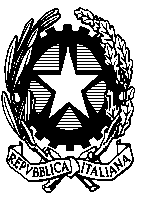 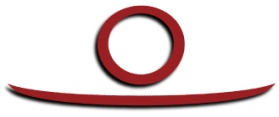 ISTITUTOCOMPRENSIVOALBANOAlbano S. Alessandro e Torre de’Roveri - via Dante Alighieri, 13/A – 24061 Albano S. Alessandro (BG)tel.: 035/4521312 – C.F.:95119160166 - www.icalbano.edu.itCODICE UNIVOCO UFE5PFe.mail: BGIC817006@pec.istruzione.it  - e.mail: bgic817006@istruzione.it 